УПРАВЛЕНИЕ ОБРАЗОВАНИЯ АДМИНИСТРАЦИИПРОМЫШЛЕННОВСКОГО МУНИЦИПАЛЬНОГО ОКРУГАМУНИЦИПАЛЬНОЕ  БЮДЖЕТНОЕ ОБЩЕОБРАЗОВАТЕЛЬНОЕ УЧРЕЖДЕНИЕ«Промышленновская  средняя общеобразовательная школа №2»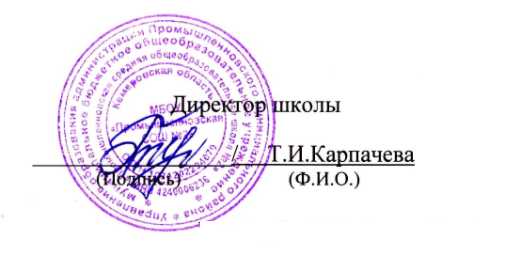 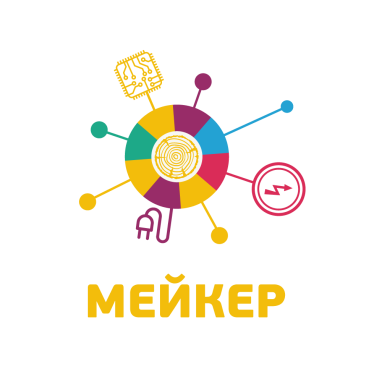 Дополнительная общеобразовательная общеразвивающая программа технической  направленности «Школа пилотов дронов»Возраст учащихся 13-15 летСрок реализации программы: 1 год(72 часа)Составитель:Контримас Артем Александрович, учитель физикипгт. Промышленная, 2023СОДЕРЖАНИЕАктуальность программыСовременные тенденции развития роботизированных комплексов в авиации получили реализацию в виде беспилотных авиационных систем (БАС). Сегодня  беспилотные летательные аппараты успешно выполняют такие функции, которые в прошлом были им недоступны или выполнялись другими силами и средствами.В настоящее время, благодаря росту возможностей и повышению доступности дронов, в обществе наблюдается рост интереса к беспилотной авиации как инновационному направлению развития современной техники. Поэтому разработка и  реализация данной программы является актуальной и позволяет решать поставленные задачи.Отличительные особенности программыПрограмма рассчитана на применение в процессе обучения современных IT- технологий и современной вычислительной техники, таких как компьютеры, лазерные принтеры, интерактивные смартдоски, радиопередатчики и приёмники, программируемые микроконтроллеры управления бесколлекторными трехфазными регуляторами оборотов двигателей, цифровые и аналоговые сервоприводы органов управления, современные высокоэффективные литий-ионные аккумуляторы.Новизна данной программы заключается также, что при обучении используется:кейсовая система обучения;проектная деятельность;направленность на soft-skills;игропрактика;среда для развития разных ролей в команде;сообщество практиков (возможность общаться с детьми из других квантумов, которые преуспели в практике своего направления);направленность на развитие системного мышления;рефлексия.Адресат программы  Дополнительная общеразвивающая программа «Школа пилотов дронов» предназначена для учащихся в возрасте 13–15 лет без ограничений возможностей здоровья.Форма занятий - групповая, количество учащихся в группе – 10–15 человек. Состав групп постоянный. Объем и срок освоения программы определяется содержанием программы и составляет 1 года (72 часа). Уровень освоения программы: стартовый уровень.«Стартовый уровень» рассчитан на учащихся в возрасте 13-15 лет, проявляющие интерес к знаниям в области аэродинамики и применение их в практической деятельности, беспилотным летательным аппаратам. Зачисление на обучение производится без предварительного отбора (свободный набор). В процессе обучения дети приобретают разнообразные технологические навыки конструирования, программирования и использования роботизированных устройств в области аэродинамики, знакомятся с конструкцией различных моделей беспилотных летательных аппаратов (БПЛА).Режим работы:Программа рассчитана на один год обучения, по 2 учебных часа  в неделю (всего 72 часа). Обучение начинается с 01 сентября и заканчивается 31 мая. Занятия проводятся 2 раза в неделю и рассчитаны на 36 недель (72 часа)Форма обучения – очная.Цель и задачи программыЦель программы:Формирование у учащихся знаний и инженерных навыков в области проектирования, моделирования, конструирования, программирования и эксплуатации сверхлегких дистанционно пилотируемых летательных аппаратов.Задачи программы:Личностные:- воспитание у учащихся интереса к техническим видам творчества;- развитие у учащихся коммуникативной компетенции: навыков сотрудничества в коллективе, малой группе (в паре), участия в беседе, обсуждении;-развитие у учащихся социально-трудовой компетенции: воспитание трудолюбия, самостоятельности, умения доводить начатое дело до конца;- формирование и развитие у учащихся информационной компетенции: навыков работы с различными источниками информации, умения самостоятельно искать, извлекать и отбирать необходимую для решения учебных задач информацию.Метапредметные:- развитие конструкторских навыков учащихся;- развитие логического мышления учащихся;- развитие пространственного воображения учащихся.Предметные:-сформировать у учащихся знания основ теории полета, практические навыки дистанционного управления квадрокоптером.-обучить учащихся основным приемам сборки, программирования, эксплуатации беспилотных летательных систем.-сформировать у учащихся навыки пилотирования БПЛА в режиме авиасимулятора.-сформировать у учащихся умения и навыки визуального пилотирования беспилотного летательного аппарата.1.3 Содержание программы1.3.1. Учебно-тематический план1.3.2. Содержание учебно-тематического планаРаздел 1 «Теория полета летательного аппарата тяжелее воздуха»Тема 1.1 История развития летательных аппаратов. Разновидности ЛА. Применение БПЛАИнструктаж по технике безопасности и вопросы охраны труда. Правила безопасного поведения на улице и в учреждении. Ознакомление с рабочим местом, станочным оборудованием, инструментами. Рассказ о радиоуправляемых моделях и их классификациях. Ответы на вопросы учащихся.Теория: Начало воздухоплавания. Проекты планера и парашюта Леонардо да Винчи. Воздушный шар братьев Монгольфье. Создание первичных коптеров и современное коптеростроение. Перспективы использования коптеров.Тема 1.2 Виды БПЛА. Устройство мультикоптеровТеория:1. Беспилотные неуправляемые; (шары-зонды, свободные аэростаты) 2. Беспилотные автоматические; 3. Беспилотные дистанционно-пилотируемые летательные аппараты (ДПЛА). Физические основы движения тел. Виды движения тел (поступательное, вращательное, равномерное и неравномерное). Основная задача механики. Решение ОЗМ. Система отсчета. Знакомство с системами координат и способами описания движения (координатный и векторный способы). Физические величины, описывающие полеты (скорость высота. Координаты, пройденный путь, перемещение). Векторы. Действие над векторами. Проекции вектора на координатные оси.Практика: векторы. Вектора и операции над векторами.Тема 1.3 Теория управления БПЛА. Ручное управление коптером Теория: Режимы. Ручной полет. Стабильный полет. GPS навигация. Управление дроном с телефона. Первый запуск и подготовка к нему. Простые маневры. Типичные ошибки.                                  Практика:Ручной режим полета (ManualMode). Контролироль беспилотника. Управление квадрокоптером под любым углом. Режим удержания угла полета (AttitudeHoldingMode).Тема 1.4 Полётный контроллер. Аккумулятор. Двигатели. Контроллеры двигателей. Бесколлекторные моторы. Воздушный винтТеория: Электрический ток. Электрические схемы, их основные элементы. Последовательное и параллельное соединения проводников в электросхемах. Датчики коптеров, их назначение; физические величины, измеряемые датчиками, единицы измерения. Аккумулятор коптера. Виды аккумуляторов, их зарядка и эксплуатация. Радиосигналы (электромагнитные волны), скорость их распространения в атмосфере. Радиопомехи. Практика: управление полетом с помощью пульта управления.Раздел 2 «Разработка БПЛА»Тема 2.1 Теоретический расчет много роторных платформ. Выбор схемыТеория: знакомство с деталями БЛА. Знакомство с рабочей программой. Приёмы работы ручным инструментом. Техника безопасности при работе с ручным инструментомПрактика: расчёт много роторных платформ.Тема 2.2 Работа в 6 системах автоматизированного проектированияТеория: проектирование коптера по заданным параметрам.Практика: выполнение проекта, практической работы.Раздел 3 «Сборка и настройка квадрокоптера»Тема 3.1 Работа с LiPo аккумуляторамиТеория: Сборка корпуса квадрокоптера. Установка и подключение полетного контроллера. Подключение бесколлекторных двигателей, аккумулятора, полетного контроллера к компьютеру. Загрузка прошивки в память полетного контроллера. Установка пропеллеров. Практика: Настройка функций удержания высоты и курса. Подключение пульта управления к приемнику. Настройка пульта управления через сенсорную панель.Тема 3.2 Техника безопасности при сборке и настройке коптеров, при подготовке к вылетуТеория: знакомство с инструкцией «Безопасность полетов для квадрокоптера».Практика: полная проверка всех систем квадрокоптера перед стартом:- проверка крепления всех узлов и конструкций на квадрокоптере и к его корпусу: винты, подвес, шасси; - проверка уровня заряда полетного аккумулятора и аккумуляторов/батарей в пульте управления; - проверка закрепленности аккумулятора в гнезде (были случаи выпадения после неправильной установки); - проверка работы failsafe режима и режима автовозврата не отлетая далеко от точки взлета.Тема 3.3 Сборка квадрокоптера. Установка и настройка полетного контроллераТеория: Инструкция по сборке и настройке. Требования по технике безопасности. Электрические подключения. Комплектация конструктора, программируемого квадрокоптера.Практика: установка контроллера.Раздел 4 «Визуальное пилотирование квадрокоптера»Тема 4.1 Теория ручного визуального пилотирования. Техника безопасностиТеория: знание законов и местных правил, которые регулируют все вопросы, связанные с владением и управлением дронами. Практика: самостоятельное пилотирование.Тема 4.2 Процедуры проверки готовности. Пилотирование БПЛА визуальноТеория: Подготовка квадрокоптера к первому запуску. Пробный запуск без взлёта. Проверка всех узлов управления. Первый взлёт. Зависание на малой высоте. Привыкание к пульту управления. Практика: Взлет на малую высоту. Зависание. Удержание заданной высоты в ручном режиме. Полет на малой высоте по траектории. Техническое обслуживание квадрокоптера. Анализ полетов ошибок пилотирования. Полет с использованием функций удержания высоты и курса.Тема 4.3 Выполнение простейших полетных процедур. ПосадкаТеория: Основные настройки: режим полета, максимальная скорость дрона, режимы съемки. Правило третей. Траектории движения. Плавное перемещение объектива. Пролет вскользь. Пролет с подъёмом камеры. Облет. Следование за объектом. Спираль.Практика: отработка посадки.Раздел 5 «Пилотирование от первого лица (режим FPV)»Тема 5.1 Теория FPV полётов. Оборудование передачи видео и OSDТеория: основы видеотрансляции: принципы передачи видеосигнала, устройство и характеристики применяемого оборудования. Установка, подключение и настройка видеооборудования на мультироторные системы. Практика: пилотирование с использованием FPV- оборудования.Тема 5.2 Полётное задание и теория FPV пилотирования. Полёт по маршрутуТеория: инструктаж перед первыми учебными полётами. Практика: Проведение учебных полётов в зале, выполнение заданий: «взлет - посадка», «удержание на заданной высоте», «вперед-назад», «влево-вправо», «точная посадка на удаленнуюточку», «коробочка», «челнок», «восьмерка», «змейка», «облет по кругу». Разбор аварийных ситуаций.1.4. Планируемые результатыПланируемые результаты:Учащихся будут знать:- основные понятия в области аэродинамики, используемые для пилотирования БПЛА;- отличительные особенности различных видов БПЛА;- основы программирования БПЛА в режиме авиасиммулятора;Учащихся будет уметь:- проводить сборку беспилотных летательных аппаратов; - эксплуатировать (управлять) беспилотным летательным аппаратом в ручном и автономном режимах; - эксплуатировать навесное робототехническое оборудование; - получать фото- и видеоизображение с бортовых систем на видеомонитор; - обрабатывать полученные изображения в панорамные снимки или туры; - читать телеметрические данные и анализировать полетные данные; - работать с источниками информации (инструкции, литература, Интернет и др.); - выступать с творческими проектами на конкурсных мероприятиях различного уровня. В результате обучения учащиеся приобретут такие личностные качества как:- познавательный интерес, интеллектуальные и творческие способности обучающихся;- коммуникативные компетенции в общении и сотрудничестве с коллективом в процессе образовательной, учебно-исследовательской и проектной деятельности;- трудолюбие и самостоятельность в приобретении новых знаний и практических умений;- целостное мировоззрение, соответствующего современному уровню развития науки и технологий;- мотивация образовательной деятельности школьников на основе личностно ориентированного подхода;В результате обучения у учащихся будут сформированы такие метапредметные компетенции как:- умение проводить сборку беспилотных летательных аппаратов;- умение излагать мысли в чёткой логической последовательности, отстаивать свою точку зрения, анализировать ситуацию и самостоятельно находить ответы на вопросы путём логических рассуждений;- умение эксплуатировать (управлять) беспилотным летательным аппаратом в ручном и автономном режимах;РАЗДЕЛ 2. КОМПЛЕКС ОРГАНИЗАЦИОННО-ПЕДАГОГИЧЕСКИХ УСЛОВИЙ2.1. Календарный учебный графикРежим организации занятий по данной дополнительной общеобразовательной общеразвивающей программы определяется календарным учебным графиком. Календарный учебный график разрабатывается до начала каждого учебного года, рассматривается на педагогическом совете и утверждается директором школы МБОУ «Промышленновская СОШ №2».Календарный учебный график соответствует санитарно-эпидемиологическим правилам и нормам, утвержденных Постановлением Главного государственного санитарного врача РФ от 28.09.2020 №28 «Об утверждении санитарных правил СП 2.4. 36-48-20 «Санитарно-эпидемиологические требования к организациям воспитания и обучения, отдыха и оздоровления детей и молодежи».Начало учебного года –1 сентября.Окончание учебного года– 31 мая.2.2. Условия реализации программыСогласно Профессиональному стандарту «Педагог дополнительного образования детей и взрослых» по данной программе может работать педагог дополнительного образования с уровнем образования и квалификации, соответствующим обозначениям таблицы пункта 2 Профессионального стандарта (Описание трудовых функций, входящих в профессиональный стандарт) код А и В с уровнями квалификации 6, обладающий профессиональными компетенциями в предметной области.Формы проведения занятий: аудиторные.Формы организации занятий:Среди форм организации учебных занятий выделяются:практикум;урок-консультация;урок-ролевая игра;урок-соревнование;выставка;урок проверки и коррекции знаний и умений.Методы обученияПознавательный (восприятие, осмысление и запоминание учащимися нового материала с привлечением наблюдения готовых примеров, моделирования, изучения иллюстраций, воспрпиятия, анализа и обобщения демонстрируемых материалов);Метод проектов (при усвоении и творческом применении навыков и умений в процессе разработки собственных моделей)Систематизирующий (беседа по теме, составление систематизирующих таблиц, графиков, схем и т.д.)Контрольный метод (при выявлении качества усвоения знаний, навыков и умений и их коррекция в процессе выполнения практических заданий)Групповая работа (используется при совместной сборке моделей, а также при разработке проектов)Материально-техническое обеспечение:Занятия с воспитанниками должны проводиться кабинете, который должен соответствовать требованиям техники безопасности, иметь хорошее освещение и оснащенным техническими средствами. С целью создания оптимальных условий для формирования интереса у воспитанников к конструированию с элементами программирования, развития конструкторского мышления, имеется предметно-развивающая среда: - БЛА ("беспилотник") с пультом дистанционного управления (уровень готовности - в разобранном виде) - требуется 13 комплектов на группу, используется 60% времени реализации программы- Компьютер персональный (форм фактор "ноутбук") - требуется 7 штук на группу, используется 60% времени реализации программы- Программное обеспечение (операционные системы) - требуется 7 единиц на группу, используется 60% времени реализации программы- Программное обеспечение (авиа симулятор) - требуется 7 единиц на группу, используется 40% времени реализации программы- Доска школьная (магнитно-маркерная) - требуется 1 штука на группу, используется 50% времени реализации программы- Инвентарь для паяния: паяльник, канифоль, припой, паяльная станция - требуется 6 комплектов на группу, используется 50% времени реализации программы
- Инвентарь для слесарного дела: надфили, наждачная бумага, напильники по металлу, кусачки, плоскогубцы, тиски - требуется 6 комплектов на группу, используется 50% времени реализации программы- Тиски слесарные - требуется 6 штук на группу, используется 50% времени реализации программы- Нож канцелярский - требуется 10 штук на группу, используется 40% времени реализации программы- Инвентарь для разметки: транспортир, линейка простая и трегольник, простой карандаш, ластик, угольник - требуется 13 комплектов на группу, используется 40% времени реализации программы- БЛА ("беспилотник") с пультом дистанционного управления (формфактор квадрокоптер, уровень готовности - готовый/собранный) - требуется 2 комплекта на группу, используется 30% времени реализации программы- Комплект для FPV-полётов: монитор, камера, видеопередатчик, видеоприемник, антенны, при необходимости - элементы питания - требуется 10 комплектов на группу, используется 60% времени реализации программы- БЛА ("беспилотник") с пультом дистанционного управления (формфактор самолетного типа, уровень готовности - готовый/собранный) - требуется 1 комплект на группу, используется 30% времени реализации программы.2.3. Формы контроля2.4. Оценочные материалыОценка образовательной деятельности ребенка осуществляется по учебным (чаще всего предметным) параметрам. При этом о результатах образования детей судят, прежде всего, по итогам их участия в конкурсах, смотрах, олимпиадах; получению спортивных разрядов, награждению грамотами и другими знаками отличия. Но далеко не каждый ребёнок способен подняться до уровня грамот и призовых мест. Также фиксация преимущественно предметных результатов зачастую искажает диапазон истинных достижений ребенка, поскольку вне поля зрения остаются его личностные результаты. Формирование личностных качеств – процесс длительный, он носит отсроченный характер, их гораздо сложнее выявить и оценить. Тем не менее, выявлять результаты образовательной деятельности детей, причем во всей их полноте, необходимо каждому педагогу. Это обусловлено самой спецификой дополнительного образования детей. Таким образом, поскольку образовательная деятельность в системе дополнительного образования предполагает не только обучение детей определенным знаниям, умениям и навыкам, но и развитие многообразных личностных качеств обучающихся. О ее результатах необходимо судить по двум группам показателей:предметным (фиксирующим приобретенные ребенком в процессе освоения образовательной программы предметные и общеучебные знания, умения, навыки);личностным (выражающим изменения личностных качеств ребенка под влиянием занятий в данном кружке, студии, секции).Для ребенка большое значение имеет оценка его труда родителями, поэтому педагогу надо продумать систему работы с родителями. В частности, контрольные мероприятия можно совмещать с родительскими собраниями, чтобы родители могли по итоговым работам видеть рост своего ребенка в течение года.Формы проведения аттестации детей по программе могут быть самыми разнообразными: зачет, соревнование, турнир, открытое итоговое занятие, выставка, олимпиада, конкурс,  защита творческой работы, проекта,  конференция, и т.п.Главные требования при выборе формы – она должна быть понятна детям; отражать реальный уровень их подготовки; не вызывать у них страха и чувства неуверенности, не формировать у ребенка позицию неудачника, не способного достичь определенного успеха.2.5. Методические материалыПерепелицин А.В., Беляев А.Б. Методические указания по курсу «Проектирование и сборка беспилотного летательного аппарата» программы дополнительного образования детей научно-технической направленности: Учебно-методическое издание – М.: МАТИ, ЦТПО, 2014. – 20 с. Нечаев Р.А. Методические указания по курсу «Предполётная подготовка мультиротора и его эксплуатация» программы дополнительного образования детей научно-технической направленности: Учебно-методическое издание – М.: МАТИ, ЦТПО, 2014. – 21 с.Лямин А.Н., Самарцева А.П. Методические указания по курсу «Беспилотные мультироторные системы» программы дополнительного образования детей научно-технической направленности: Учебно-методическое издание – М.: МАТИ, ЦТПО, 2014. – 35 с. Шведов А.В. Методические указания по курсу «ОСНОВНЫЕ ЭТАПЫ ПРОЕКТИРОВАНИЯ КОПТЕРА» программы дополнительного образования детей научно-технической направленности: Учебно-методическое издание – М.: МАТИ, ЦТПО, 2014. – 25с.2.6. Список литературыСписок литературы, использованной при написании программы:Для учителя:1. Аэродинамика летательных аппаратов: учебник / С. Г. Бураго. – Москва: РУСАЙЛ, 2021. – 174 с.2. Мониторинг и прогнозирование в области точного сельского хозяйства по итогам 2021 г. : монография / Е. В. Труфляк, Н. Ю. Курченко, А. С. Креймер. – Краснодар : КубГАУ, 2022. – 210 с.3. Беспилотные летательные аппараты: нагрузки и нагрев : учебное пособие для среднего профессионального образования / В. И. Погорелов. — 2-е изд., испр. и доп. — Москва : Издательство Юрайт, 2019. — 191 с. 4. Учебно методическое пособие [Электронный ресурс]. URL:  https://clover.coex.tech/ru/metod.html5. Основы аэродинамики и гидромеханики [Электронный ресурс]. URL:  http://taviak.ru/distance/Materials/162105/uchebnyye%20posobiya/Aerodinamika%20T.Demonova.pdf. Для учеников:1. Как правильно пилотировать дроном: руководство для новичков [Электронный ресурс]. URL:  https://dronomania.ru/faq/kak-pravilno-pilotirovat-dronom.html2. FPV дрон: с чего начать новичку? [Электронный ресурс]. URL: https://dronomania.ru/faq/fpv-dron-s-chego-nachat-novichku.html3. Правила пилотирования в помещении. [Электронный ресурс]. URL: https://4vision.ru/pravila-pilotirovaniya-v-pomesheniyakh.htmlПринята на заседании педагогического советаот «29» августа 2023 г.Протокол № 12Утверждаю:Приказ № 293 от 29 августа 2023 г.РАЗДЕЛ 1. КОМПЛЕКС ОСНОВНЫХ ХАРАКТЕРИСТИК ПРОГРАММЫ1.1. Пояснительная записка …………………….……………….. 31.2. Цель и задачи программы ………………………….……...…61.3. Содержание программы ……………………………….…..…71.3.1. Учебно-тематический план ………………………...……71.3.2. Содержание учебно-тематического плана ……..….…...9 1.4. Планируемые результаты …………………………….….….12РАЗДЕЛ 2. КОМПЛЕКС ОРГАНИЗАЦИОННО-ПЕДАГОГИЧЕСКИХ УСЛОВИЙ ……………………….………………………………..….132.1. Календарный учебный график ………….…………….……132.2. Условия реализации программ……..……………………....142.3. Формы аттестации / контроля ………..………….…………172.4. Оценочные материалы ……………………….………..……182.5. Методические материалы …………………….………….…192.6. Список литературы …………………………….……………20РАЗДЕЛ 1. КОМПЛЕКС ОСНОВНЫХ ХАРАКТЕРИСТИК ПРОГРАММЫПояснительная запискаДополнительная общеобразовательная общеразвивающая программа «Школа пилотов дронов» имеет техническую направленность и реализуется в рамках модели «Мейкер» мероприятия по созданию новых мест в образовательных организациях различных типов для реализации дополнительных общеразвивающих программ всех направленностей федерального проекта «Успех каждого ребенка» национального проекта «Образование». Программа является модифицированной.Программа составлена в соответствии с:Федеральным законом «Об образовании в Российской Федерации» от 29.12.2012 N 273-ФЗ;Концепцией развития дополнительного образования детей до 2030г. И плана мероприятий по её реализации от 31 марта 2022г. № 678-р;Стратегией развития воспитания в Российской Федерации на период до 2025 года (распоряжение Правительства Российской Федерации от 29 мая 2015 г. № 996-р); Письмом Министерства образования и науки РФ от 18.11.2015г. № 09-3242. «О направлении Методических рекомендаций по проектированию дополнительных общеразвивающих программ (включая разноуровневые программы)»; Государственной программой РФ «Развитие образования на 2018-2025 гг.» (постановление Правительства РФ от 26.12. 2017 г  № 1642);Приказом Министерства просвещения РФ от 27 июля 2022 г. № 629 «Об утверждении Порядка организации и осуществления образовательной деятельности по дополнительным общеобразовательным программам»; Постановлением Главного государственного санитарного врача РФ от 28 сентября 2020г. №28, вступившего в силу 01.01.2021г. "Санитарно-эпидемиологические требования к организациям воспитания и обучения, отдыха и оздоровления детей и молодежи»; Законом «Об образовании в Кемеровской области» редакция от 03.07.2013г №86-03;Государственной программой Кемеровской области «Развитие системы образования Кузбасса» на 2014-2025 годы. Утверждена постановлением Коллегии Администрации Кемеровской области от 4 сентября 2013 г. №367;Распоряжением Коллегии Администрации Кемеровской области от 26.10.2018г. № 484-р «О реализации мероприятий по формированию современных управленческих и организационно-экономических механизмов в системе дополнительного образования детей в Кемеровской области»;Уставом МБОУ «Промышленновская СОШ №2» от 05.02.2020 г.; Календарным учебным графиком на 2022-2023 учебный год  МБОУ «Промышленновская СОШ №2» приказ № 232 от 29.08.2022 г. №п/пНазвание раздела, темыКоличество часовКоличество часовКоличество часовФормы контроля№п/пНазвание раздела, темыВсегоТеорияПрактикаФормы контроля1Раздел 1 «Теория полета летательного аппарата тяжелее воздуха»14591.1История развития летательных аппаратов. Разновидности ЛА. Применение БПЛА11-Наблюдение, беседа1.2Виды БПЛА. Устройство мультикоптеров312Наблюдение, беседа1.3Теория управления БПЛА. Ручное управление коптером312Наблюдение, беседа1.4Полётный контроллер. Аккумулятор. Двигатели. Контроллеры двигателей. Бесколлекторные моторы. Воздушный винт725Тестирование2Раздел 2 «Разработка БПЛА»10282.1Теоретический расчет многороторных платформ. Выбор схемы514Выполнение практической работы2.2Работа в 6 системах автоматизированного проектирования514Выполнение практической работы3Раздел 3 «Сборка и настройка квадрокоптера»183153.1Работа с LiPo аккумуляторами615Выполнение практической работы3.2Техника безопасности при сборке и настройке коптеров, при подготовке к вылету615Наблюдение, беседа3.3Сборка квадрокоптера. Установка и настройка полетного контроллера615Выполнение практической работы. Тестирование4Раздел 4 «Визуальное пилотирование квадрокоптера»183154.1Теория ручного визуального пилотирования. Техника безопасности615Наблюдение, беседа4.2Процедуры проверки готовности. Пилотирование БПЛА визуально615Выполнение практической работы4.3Выполнение простейших полетных процедур. Посадка615Выполнение практической работы. Тестирование5Раздел 5 «Пилотирование от первого лица (режим FPV)»122105.1Теория FPV полётов. Оборудование передачи видео и OSD615Наблюдение, беседа5.2Полётное задание и теория FPV пилотирования. Полёт по маршруту615Выполнение практической работы. ТестированиеОбщее количество часов721557№Год обученияОбъем учебных часовВсего учебных недельРежим работы11 год обучения (стартовый уровень)  72 часа362 раза в неделю Вид контроляТема и контрольные измерители аттестации(что проверяется)Форма аттестацииТекущий контрольТеория полета летательного аппарата тяжелее воздухаИгра, тест, практическая работа, беседаТекущий контрольРазработка БПЛАСборка и настройка квадрокоптераВиртуальное пилотирование квадрокоптераЗащита мини-проектовВыполнение творческого задания
Защита творческого проектаПромежуточный контрольТеория ручного визуального пилотированияТестПромежуточный контрольВыполнение простейших полетных процедур Защита творческого заданияАттестация по завершению реализации программыСоздание творческого проекта для соревнований или научно-практической конференцииУмение конструировать БПЛАУмение составлять программы управления БПЛАУмение оформлять свой проект в письменном видеУмение защищать свой проектЗащита творческого проекта